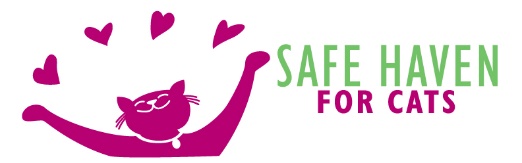 Donation Form Please complete this form and mail or email to: SAFE Haven for Cats, 8431-137 Garvey Drive, Raleigh, NC 27616. Phone: 919-582-7834 or email: pam@safehavenforcats.org ________________________________________________________________________________________________    First Name                                                          Middle Initial                                    Last Name  ________________________________________________________________________________________________ Telephone Number                                                           E-Mail Address  ________________________________________________________________________________________________ Street Address                                                                  City                                           State                       Zip  Enclosed is my tax deductible donation of $ __________________. Make checks out to SAFE Haven for Cats.   ___Check                        ___ Money Order/Cash  ___ Visa                            ___MasterCard                       ___ Discover                     ___American Express  Name on Card:  ________________________________________________________________________ Credit Card Account Number: _______________________________ Expiration Date: _________________ CV Code: ______________ Signature: ____________________________________________________________________________ Please complete this section below if you would like to make your gift in honor or in memory of a special person or pet.IN HONOR / IN MEMORY (circle one)                                 PERSON / PET (circle one)_________________________________________________________________Name or person or pet for this tribute giftSend Acknowledgement to: (no gift amount is mentioned)Name: _______________________________________________________________________Address: _____________________________________________________________________City ___________________________ State ________________________ Zip ______________Your gift is tax deductible and our Tax ID# is 56-1916620THANK YOU FOR YOUR SUPPORT!